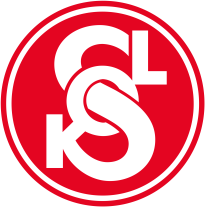 Tělocvičná jednota Sokol Veselí nad Moravouve spolupráci s Volejbalem Veselí nad Moravoupořádá s pověřením Sokolské župy SlováckéSokolský přebor smíšených družstev ve volejbaleTurnaj se uskuteční za podpory České obce sokolské, JmK a města Veselí nad Moravou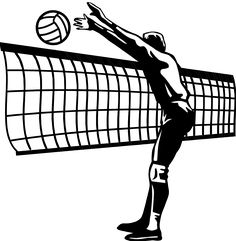 Datum konání: 21. května 2023v areálu T.J. Sokol Veselí nad MoravouZahájení turnaje v 9.00 hodinRegistrace na e-mail: volejbalvnm@gmail.comStartovné 1 500 Kč /tým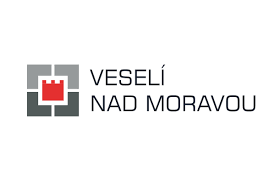 Občerstvení zajištěno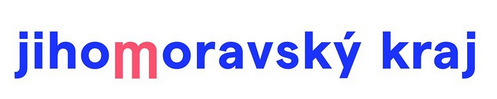 